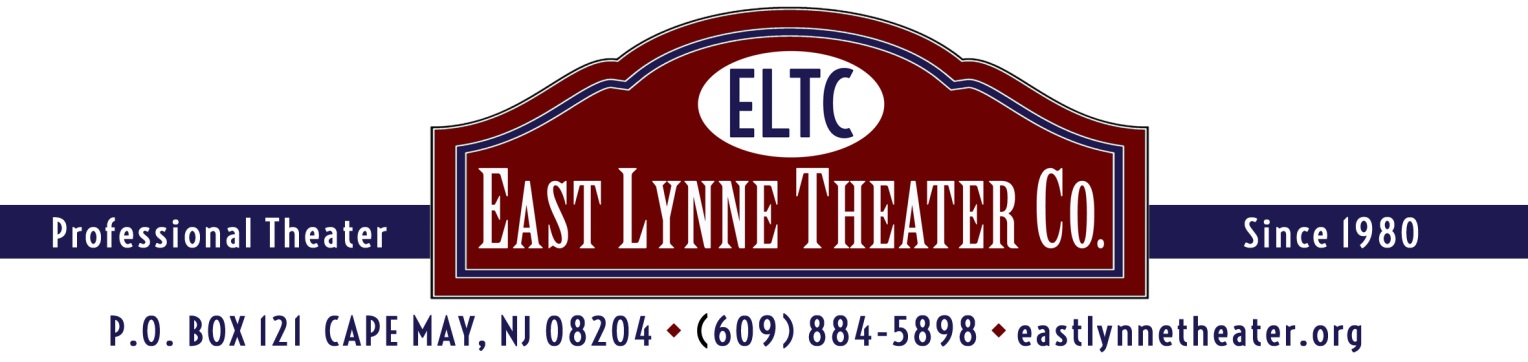 SPONSORSHIPS  ELTC'S GOLF FUNDRAISER TO SUPPORT
THE 2020 SEASON and ENDOWMENT FUND

CAPE MAY NATIONAL GOLF CLUB
Route 9 and Florence Avenue, Erma, NJ (Exit 4A, Garden State Parkway)

Monday June 1, 2020Registration at Noon         Reception at 5:00
Scramble Style!  Shotgun Start! For details, visit www.tinyurl.com/CM-golf-2019SPONSORSHIPSHOLE SPONSOR $100: Sign at one of the holes indicating the sponsor. This can be your name or a 				     business name.
BRONZE SPONSOR $250: Have your name, with logo, listed as Bronze sponsor in all advertising and 				          printed material, AND includes one player in the tournament.

SILVER SPONSOR $500: Have your name, with logo, listed as Silver sponsor in all advertising and 				        printed material, AND includes 2 players in the tournament. 

GOLD SPONSOR $750: Have your name, with logo, as a Gold sponsor in all advertising and 	   				      printed material, AND, includes 3 players in the tournament.
	
EVENT SPONSOR $1,000: Have your name, with logo, as the Event sponsor in all advertising and 				         printed material, AND includes a foursome in the tournament! 
 ---------------------------------------------------------------------------------------------------------------------------------------Please return at least this part of the form with your check made out to: East Lynne Theater Company and mail to P.O. Box 121, Cape May, NJ 08204.  ELTC is a nonprofit 501(c)3.   BUSINESS_________________________   CONTACT PERSON____________________________SPONSORSHIP LEVEL_____________________________________________________________IF SPONSORING A HOLE, HOW WOULD YOU LIKE IT NAMED?_____________________________________________________________________________________________________________ADDRESS_________________________ E-MAIL___________________ PHONE_______________THANK YOU!        